OBORNIKI ŚLĄSKIE DZ. NR 74/43 AM-13 REJON ULICY MAŁEJ OGRODOWEJ 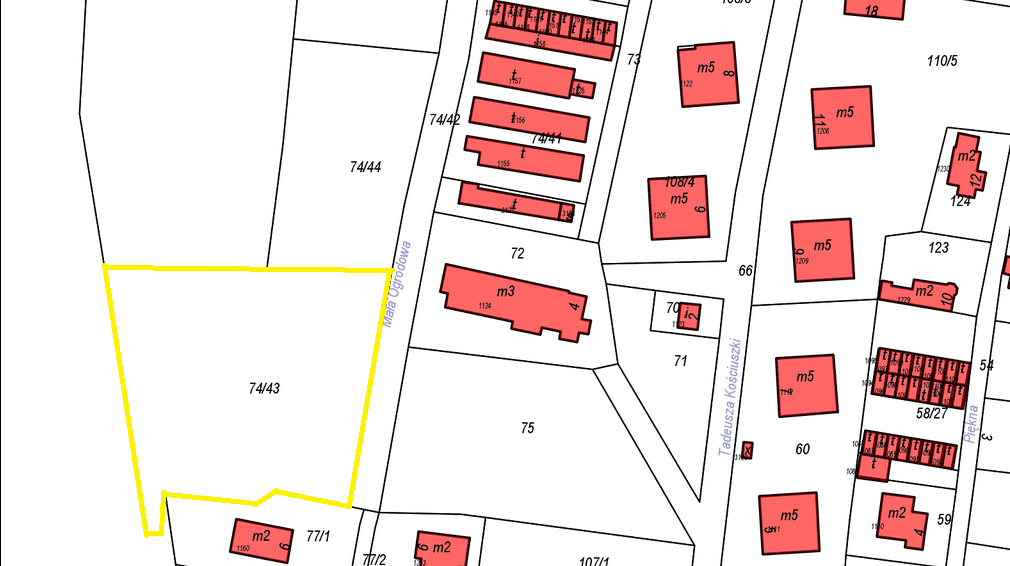 WIDOK OGÓLNY DZIAŁEK I SĄSIEDZTWA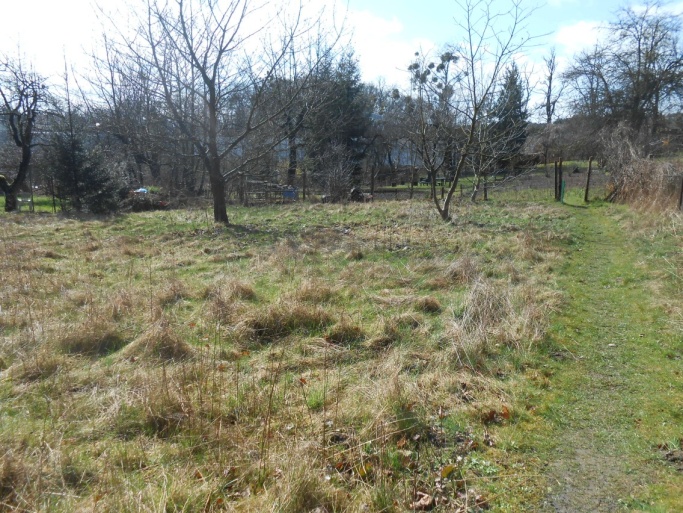 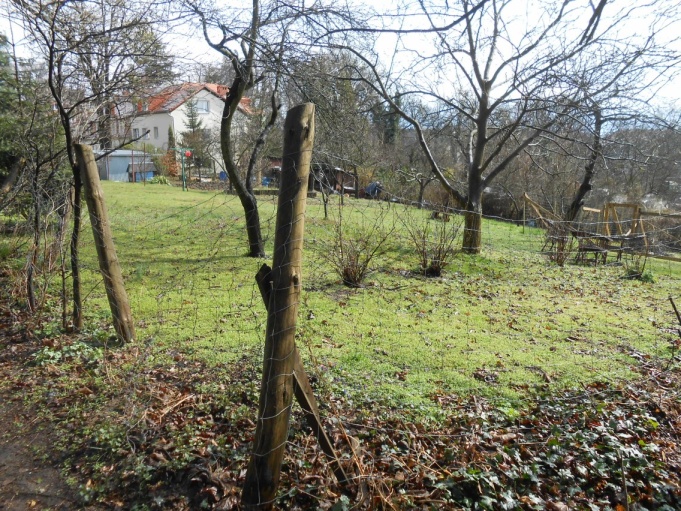 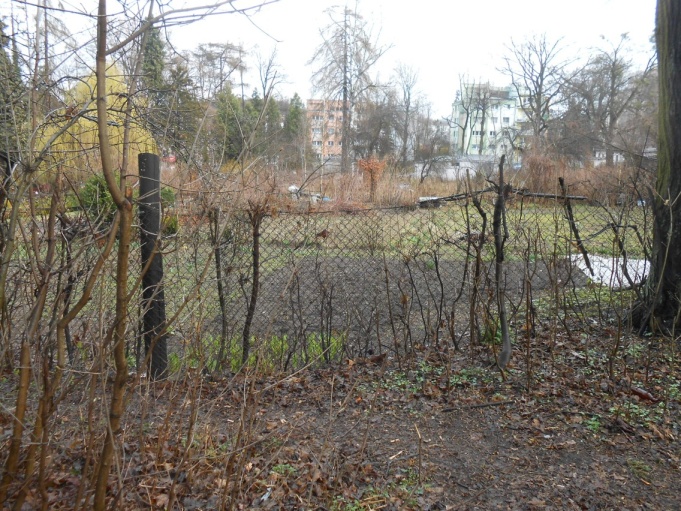 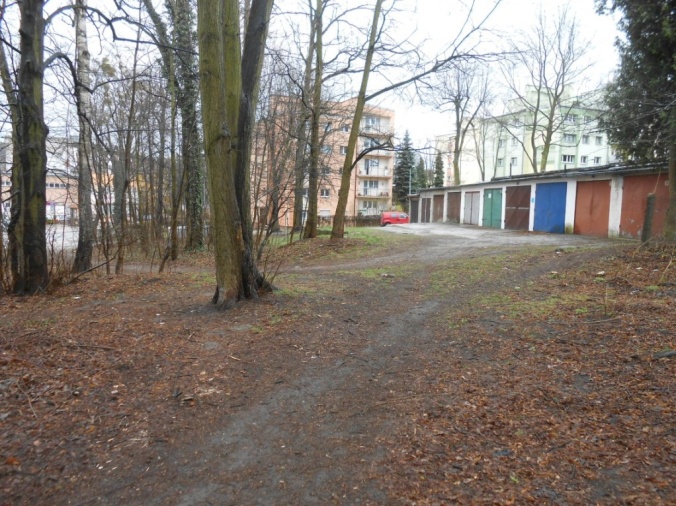 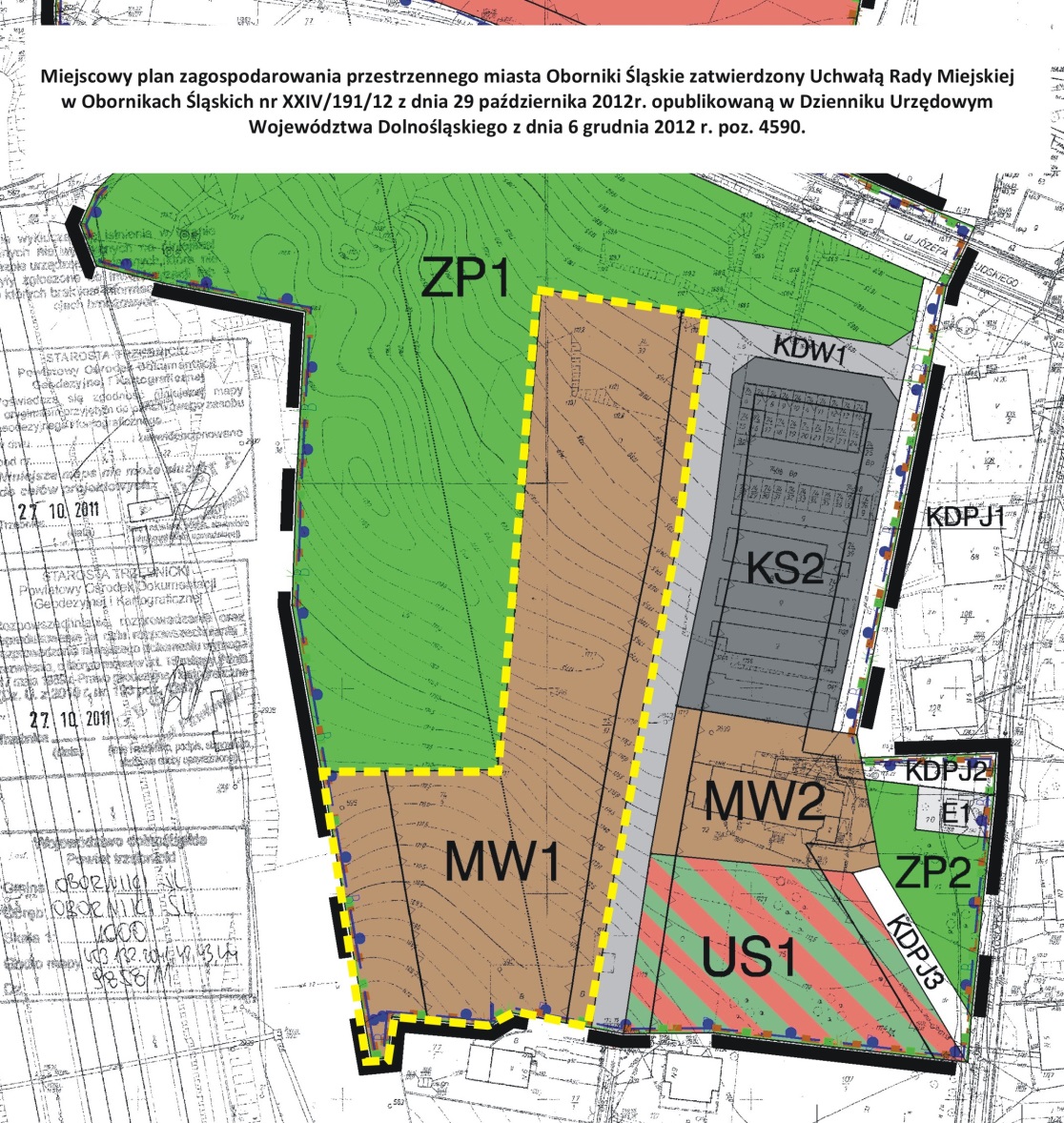 